Смены онлайн - лагеря «VМесте» на июль7 смена Программа «VMесте_по_эпохам» 20.07 – 24.07АНОНС. Рады приветствовать тебя, будущий великий путешественник по страницам невероятной и занимательной истории. Тебя ждут путешествие в Древнюю Грецию, прогулка с динозаврами, знакомство с Королём Артуром и рыцарями круглого стола. Во время смены ты узнаешь невероятные события, произошедшие на нашей Земле от начала времён и до сегодняшнего дня. Скорее бери компас и вперёд навстречу неизведанному!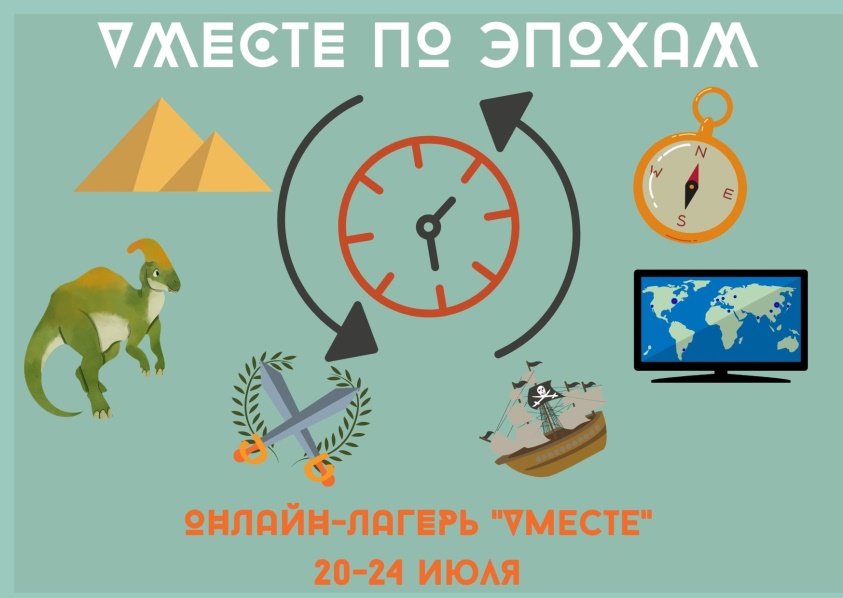 СМЕНА1 ДЕНЬ (20 ИЮЛЯ) «Первобытная история»2 ДЕНЬ (21 ИЮЛЯ) «Древний мир»3 ДЕНЬ (22 ИЮЛЯ) «Средневековье»4 ДЕНЬ (23 ИЮЛЯ) «Новое время»5 ДЕНЬ (24 ИЮЛЯ) «Новейшее время»8 смена
Анонс смены «VМесте в цирке»	Вы когда-нибудь мечтали оказаться за кулисами цирковой арены или участвовать в цирковом представлении? Показывать смешные пантомимы,  делать удивительные фокусы? Жонглировать мячами, тарелками и кеглями? Выполнять сложнейшие  акробатические приемы и показывать зрителям свои гимнастические этюды? Может быть, вы хотели бы шокировать зрителей своим умением ходить по высоко натянутому канату или показать, что вы прекрасно справляетесь с такими хищными животными, как львы? Или у вас есть желание работать в цирке, но не участвовать в шоу, а наблюдать за ним со стороны, например, продавать сахарную вату и попкорн или проверять билеты на входе?	Если да, то мы приглашаем тебя отправиться в виртуальные гастроли цирка вместе с нами. На смене мы узнаем о зарождении циркового искусства, познакомимся с самыми известными циркачами, или как они просят их называть, цирковыми артистами, посмотрим на представления знаменитых цирков планеты. Научимся жонглировать, показывать фокусы, смешить и удивлять людей! Ты с нами? 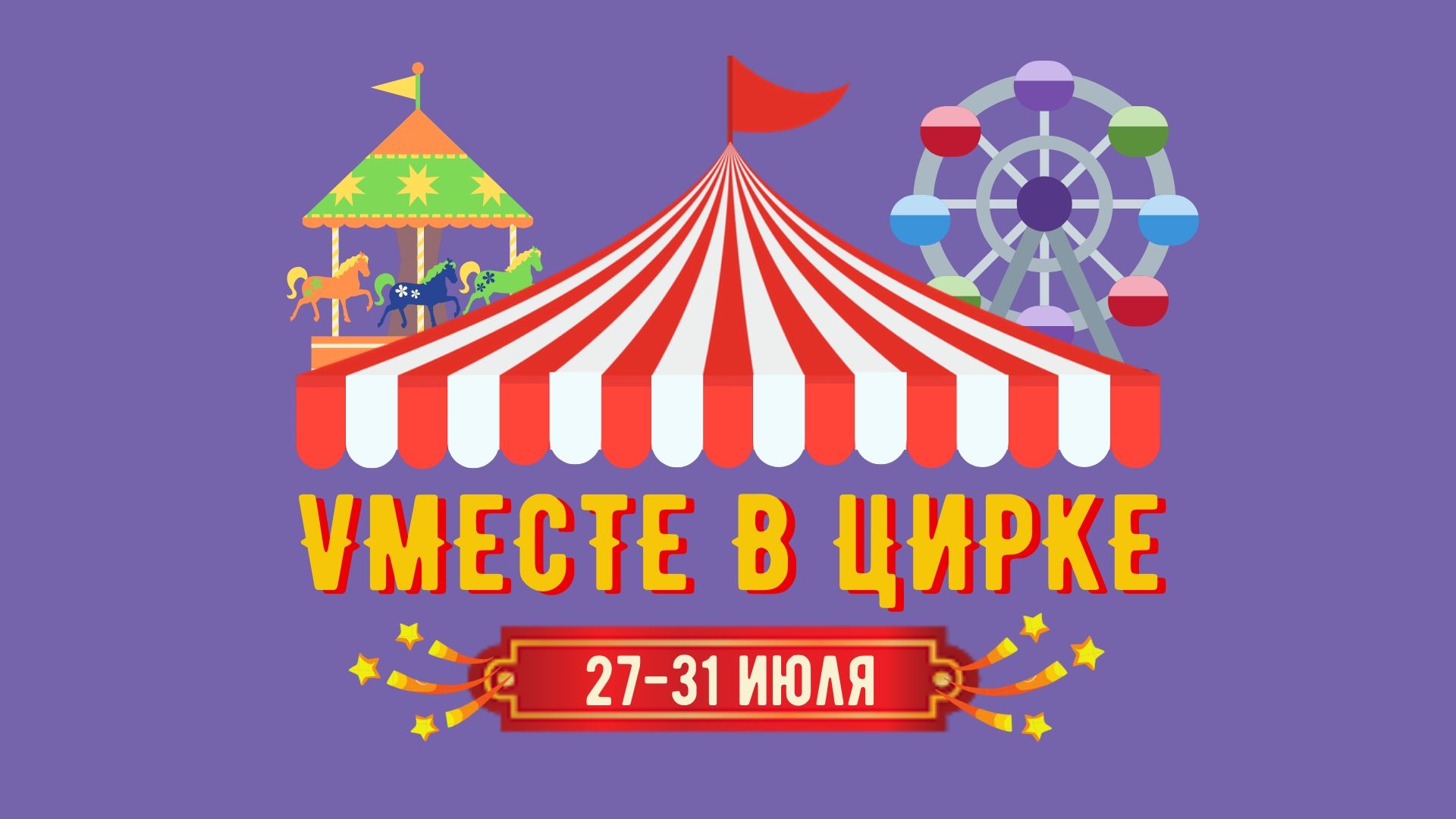 27 июля28 июля29 июля30 июля31 июляВремя7-8 лет7-8 лет9-10 лет9-10 лет11-12 лет11-12 лет13-14 лет10:00-11:30Открытие смены и знакомство в командеОткрытие смены и знакомство в командеОткрытие смены и знакомство в команде Открытие смены и знакомство в команде Открытие смены и знакомство в команде  Открытие смены и знакомство в команде  Открытие смены и знакомство в команде  е  11:30-12:00Создание названия отрядаСоздание названия отрядаСоздание командного названияСоздание командного названияСоздание  отрядной атрибутикиСоздание  отрядной атрибутикиСоздание отрядной символики 12:00Челлендж «Мои археологические раскопки»Челлендж «Мои археологические раскопки»Челлендж «Мои археологические раскопки»Челлендж «Мои археологические раскопки»Челлендж «Мои археологические раскопки» Челлендж «Мои археологические раскопки» Челлендж «Мои археологические раскопки» 12:30-13:00Творческий мастер-класс «Мой дино-друг»Творческий мастер-класс «Мой дино-друг»Творческий мастер-класс «Мой дино-друг»Творческий мастер-класс «Мой дино-друг»Творческий мастер-класс «Мой дино-друг»Творческий мастер-класс «Мой дино-друг»Творческий мастер-класс «Мой дино-друг» 13:00-14:00ОбедОбедОбедОбедОбедОбедОбед14:00-15:00Экскурсия  “Парк Юрского периода”./ свободное время для детей по желанию (прогулка, сон, уборка и т.д.)Экскурсия  “Парк Юрского периода”./ свободное время для детей по желанию (прогулка, сон, уборка и т.д.)Экскурсия  “Парк Юрского периода”./ свободное время для детей по желанию (прогулка, сон, уборка и т.д.)Экскурсия  “Парк Юрского периода”./ свободное время для детей по желанию (прогулка, сон, уборка и т.д.)Экскурсия  “Парк Юрского периода”./ свободное время для детей по желанию (прогулка, сон, уборка и т.д.)Экскурсия  “Парк Юрского периода”./ свободное время для детей по желанию (прогулка, сон, уборка и т.д.)Экскурсия  “Парк Юрского периода”./ свободное время для детей по желанию (прогулка, сон, уборка и т.д.)15:00-15:30Квиз по экскурсии. “ до наших дней”/ свободное время для детей по желанию (прогулка, сон, уборка и т.д.)Квиз по экскурсии. “ до наших дней”/ свободное время для детей по желанию (прогулка, сон, уборка и т.д.)Квиз по экскурсии. “ до наших дней”/ свободное время для детей по желанию (прогулка, сон, уборка и т.д.)Квиз по экскурсии. “ до наших дней”/ свободное время для детей по желанию (прогулка, сон, уборка и т.д.)Квиз по экскурсии. “ до наших дней”/ свободное время для детей по желанию (прогулка, сон, уборка и т.д.)Квиз по экскурсии. “ до наших дней”/ свободное время для детей по желанию (прогулка, сон, уборка и т.д.)Квиз по экскурсии. “ до наших дней”/ свободное время для детей по желанию (прогулка, сон, уборка и т.д.)15:30-16:00Мастер-класс по кулинарии “ пища предков”Мастер-класс по кулинарии “ пища предков”Мастер-класс по кулинарии “ пища предков”Мастер-класс по кулинарии “ пища предков”Мастер-класс по кулинарии “ пища предков”Мастер-класс по кулинарии “ пища предков”Мастер-класс по кулинарии “ пища предков”16:00-16:30ПолдникПолдникПолдникПолдникПолдникПолдникПолдник16:30-17:00Челлендж «Я динозавр»Челлендж «Я динозавр»Челлендж «Я динозавр»Челлендж «Я динозавр»Челлендж «Я динозавр»Челлендж «Я динозавр»Челлендж «Я динозавр»17:00-18:00Вечерний сборВечерний сборВечерний сборВечерний сборВечерний сборВечерний сборВечерний сборВремя7-8 лет9-10 лет9-10 лет11-12 лет13-14 лет10:00-10:30Доброе утро, командаДоброе утро, командаДоброе утро, командаДоброе утро, командаДоброе утро, команда10:30-10:45Зарядка “Боги Олимпа”Зарядка “Боги Олимпа”Зарядка “Боги Олимпа”Зарядка “Боги Олимпа”Зарядка “Боги Олимпа”11:00-12:00Знакомьтесь, Древний мирОтправляемся  Древний мирОтправляемся  Древний мирПутешествие в Древний мирЭкскурсия в Древний мир12:00-12:30Квиз по экскурсииКвиз по экскурсииКвиз по экскурсииКвиз по экскурсииКвиз по экскурсии12:30-13:00Мастер-класс по кулинарии «Вкусности Фараонов»Мастер-класс по кулинарии «Пища все народов»Мастер-класс по кулинарии «Пища все народов»Мастер-класс по кулинарии «7 чудес света»Мастер-класс по кулинарии «Египетские пирамиды»13:00-14:00ОбедОбедОбедОбедОбед14:00-14:30Челлендж «Клеопатры и Фараоны»/ свободное время для детей по желанию (прогулка, сон, уборка и т.д.)Челлендж «Клеопатры и Фараоны»/ свободное время для детей по желанию (прогулка, сон, уборка и т.д.)Челлендж «Клеопатры и Фараоны»/ свободное время для детей по желанию (прогулка, сон, уборка и т.д.)Челлендж «Клеопатры и Фараоны»/ свободное время для детей по желанию (прогулка, сон, уборка и т.д.)Челлендж «Клеопатры и Фараоны»/ свободное время для детей по желанию (прогулка, сон, уборка и т.д.)14:30-15:00Древние танцы/ свободное время для детей по желанию (прогулка, сон, уборка и т.д.)Древние танцы/ свободное время для детей по желанию (прогулка, сон, уборка и т.д.)Древние танцы/ свободное время для детей по желанию (прогулка, сон, уборка и т.д.)Древние танцы/ свободное время для детей по желанию (прогулка, сон, уборка и т.д.)Древние танцы/ свободное время для детей по желанию (прогулка, сон, уборка и т.д.)15:00-16:00Мастер-класс «Каменные рисунки»Мастер-класс «Узоры на камнях»Мастер-класс «Каменные фрески»Мастер-класс «Каменные фрески»Мастер-класс «Наскальная живопись»16:00-16:30ПолдникПолдникПолдникПолдникПолдник16:30-17:15Мастер-класс «Моя звездная открытка»Мастер-класс «Мир в звездах»Мастер-класс «Мое звездное небо»Мастер-класс «Мое звездное небо»Мастер-класс «Моя звездная картина»17:15-18:00Вечерний сборВечерний сборВечерний сборВечерний сборВечерний сбор Время7-8 лет9-10 лет11-12 лет13-14 лет10:0010:30Доброе утро, командаДоброе утро, командаДоброе утро, командаДоброе утро, команда10:3010:45Зарядка“рыцарская подготовка”Зарядка“рыцарская подготовка”Зарядка “рыцарская подготовка”Зарядка“рыцарская подготовка”11:0012:00Мастер-класс по созданию корон и мечейМастер-класс по созданию корон и мечейМастер-класс по  рыцарствуМастер-класс по этикету12:0012:30Челлендж «Рыцари и принцессы»Челлендж «Рыцари и принцессы»Челлендж «Рыцари и принцессы»Челлендж «Рыцари и принцессы»12:3013:00Творческий мастер-класс – рисование мозаикТворческий мастер-класс – рисование мозаикТворческий мастер-класс – созданию витражейТворческий мастер-класс – созданию витражей13:0014:00ОбедОбедОбедОбед14:0015:00Экскурсия по Средневековью/ свободное время для детей по желанию (прогулка, сон, уборка и т.д.)Экскурсия по Средневековью/ свободное время для детей по желанию (прогулка, сон, уборка и т.д.)Экскурсия по Средневековью/ свободное время для детей по желанию (прогулка, сон, уборка и т.д.)Экскурсия по Средневековью/ свободное время для детей по желанию (прогулка, сон, уборка и т.д.)15:0015:30Викторина по экскурсии/ свободное время для детей по желанию (прогулка, сон, уборка и т.д.)Викторина по экскурсии/ свободное время для детей по желанию (прогулка, сон, уборка и т.д.)Викторина по экскурсии/ свободное время для детей по желанию (прогулка, сон, уборка и т.д.)Викторина по экскурсии/ свободное время для детей по желанию (прогулка, сон, уборка и т.д.)15:3016:00Мастер-класс по кулинарии “Пища королей”Мастер-класс по кулинарии“Пища королей”Мастер-класс по кулинарии“Пища королей”Мастер-класс по кулинарии“Пища королей”16:0016:30ПолдникПолдникПолдникПолдник16:3017:00Создание письма себе в будущееСоздание письма себе в будущееСоздание письма себе в будущееСоздание письма себе в будущее17:0018:00Вечерний сборВечерний сборВечерний сборВечерний сборВремя7-8 лет9-10 лет9-10 лет11-12 лет13-14 лет10:0010:30Доброе утро, командаДоброе утро, командаДоброе утро, командаДоброе утро, командаДоброе утро, команда10:3010:45ЗарядкаЗарядкаЗарядкаЗарядкаЗарядка11:0012:00Мастер-класс «Мой первый корабль»Мастер-класс «Мореплаватели»Мастер-класс «Мореплаватели»Мастер-класс «Свое судно»Мастер-класс «Морской бой»12:0013:00Мастер-класс по созданию карты своей комнаты «Карта сокровищ»Мастер-класс по созданию картысвоего дома «1000 драгоценностей»Мастер-класс по созданию картысвоего дома «1000 драгоценностей»Мастер-класс по созданию карты дома «Сундук пирата»Мастер-класс по созданию карты секретов  «Тайный клад»13:0014:00Обед ОбедОбедОбед Обед 14:0015:00История Нового времени +  викторина / свободное время для детей по желанию (прогулка, сон, уборка и т.д.)История Нового времени +  викторина / свободное время для детей по желанию (прогулка, сон, уборка и т.д.)История Нового времени +  викторина / свободное время для детей по желанию (прогулка, сон, уборка и т.д.)История Нового времени +  викторина / свободное время для детей по желанию (прогулка, сон, уборка и т.д.)История Нового времени +  викторина / свободное время для детей по желанию (прогулка, сон, уборка и т.д.)15:0015:30Челлендж «Сборы навстречу Великим географическим открытиям!»/ свободное время для детей по желанию (прогулка, сон, уборка и т.д.)Челлендж «Сборы навстречу Великим географическим открытиям!»/ свободное время для детей по желанию (прогулка, сон, уборка и т.д.)Челлендж «Сборы навстречу Великим географическим открытиям!»/ свободное время для детей по желанию (прогулка, сон, уборка и т.д.)Челлендж «Сборы навстречу Великим географическим открытиям!»/ свободное время для детей по желанию (прогулка, сон, уборка и т.д.)Челлендж «Сборы навстречу Великим географическим открытиям!»/ свободное время для детей по желанию (прогулка, сон, уборка и т.д.)15:3016:00Мастер-класс по кулинарии “еда из прошлого”Мастер-класс по кулинарии “еда из прошлого”Мастер-класс по кулинарии “еда из прошлого”Мастер-класс по кулинарии “еда из прошлого”Мастер-класс по кулинарии “еда из прошлого”16:0016:30ПолдникПолдникПолдникПолдникПолдник16:3017:00Спортивное мероприятие «Я олимпиец»Спортивное мероприятие «Я олимпиец»Спортивное мероприятие «Я олимпиец»Спортивное мероприятие «Я олимпиец»Спортивное мероприятие «Я олимпиец»17:0018:00Вечерний сборВечерний сборВечерний сборВечерний сборВечерний сборВремя7-8 лет9-10 лет11-12 лет13-14 лет10:0010:30Доброе утро, команда!Доброе утро, команда!Доброе утро, команда!Доброе утро, команда!10:3010:45Зарядка (СССР, пионеры)Зарядка (СССР, пионеры)Зарядка (СССР, пионеры)Зарядка (СССР, пионеры)11:0012:00Знакомство с Новейшим временемПутешествие по Новейшему времениЭкскурсия по Новейшему времени Добро пожаловать в Новейшее время12:0012:30Квиз по экскурсииКвиз по экскурсииКвиз по экскурсииКвиз по экскурсии12:3013:00Челлендж «Первые компьютерные игры»Челлендж «Первые компьютерные игры»Челлендж «Первые компьютерные игры»Челлендж «Первые компьютерные игры»13:0014:00ОбедОбедОбедОбед14:0015:00Творческий мастер-класс «История из ящика»/ свободное время для детей по желанию (прогулка, сон, уборка и т.д.)Творческий мастер-класс «История из ящика»/ свободное время для детей по желанию (прогулка, сон, уборка и т.д.)Творческий мастер-класс «История из ящика»/ свободное время для детей по желанию (прогулка, сон, уборка и т.д.)Творческий мастер-класс «История из ящика»/ свободное время для детей по желанию (прогулка, сон, уборка и т.д.)15:0016:00Финальная викторина1 частьФинальный квиз 1 частьФинальный опрос1 частьФинальный квест1 часть16:0016:30ПолдникПолдникПолдникПолдник16:3017:00Финальная викторина 2 частьФинальная квиз2 частьФинальная опрос2 частьФинальный квест2 часть17:0018:00Вечерний сбор: подведение итогов смены /награждениеВечерний сбор: подведение итогов смены /награждениеВечерний сбор: подведение итогов смены /награждениеВечерний сбор: подведение итогов смены /награждениеВремя7-8 лет9-10 лет11-12 лет13-14 лет10:00-10:30Приветственная площадка «На манеже»Приветственная площадка «Под куполом цирка»Приветственная площадка «Доброе утро, шапито»Приветственная площадка «Фокусы с улыбкой»10:30-10:45ЗарядкаЗарядкаЗарядкаЗарядка11:00-12:00Игра «Афиша цирка»Игра «Афиша цирка»Игра «Афиша цирка»Игра «Афиша цирка»12:00-13:00МК «Внимание! Внимание! На сцене...»МК «Как говорить, чтобы тебя слушали?»МК по публичным выступлениямМК по ораторскому мастерству13:00-14:00ОбедОбедОбедОбед14:00-15:30МК «Игрушка своими руками»/ свободное время для детей по желанию (прогулка, сон, уборка и т.д.)МК «Игрушка своими руками»/ свободное время для детей по желанию (прогулка, сон, уборка и т.д.)МК «Игрушка своими руками»/ свободное время для детей по желанию (прогулка, сон, уборка и т.д.)МК «Игрушка своими руками»/ свободное время для детей по желанию (прогулка, сон, уборка и т.д.)15:30-16:00Квиз «Под куполом цирка»Квиз «Под куполом цирка»Квиз «Под куполом цирка»Квиз «Под куполом цирка»16:00-16:30ПолдникПолдникПолдникПолдник16:30-17:15Челлендж «Билет в цирк»Челлендж «Билет в цирк»Челлендж «Билет в цирк»Челлендж «Билет в цирк»17:15-18:00Подведение итогов дняПодведение итогов дняПодведение итогов дняПодведение итогов дняВремя7-8 лет9-10 лет11-12 лет13-14 лет10:00-10:30Приветственная площадка «На манеже»Приветственная площадка «Под куполом цирка»Приветственная площадка «Доброе утро, шапито»Приветственная площадка «Фокусы с улыбкой»10:30-10:45ЗарядкаЗарядкаЗарядкаЗарядка11:00-12:00МК «Волшебная шляпа»МК «Роза из рукава»МК «Кролик из ниоткуда»МК «Ловкость рук»12:00-13:00Игра «Парад артистов»Игра «Наши таланты»Игра «На все руки мастер»Игра «Конкурс талантов»13:00-14:00ОбедОбедОбедОбед14:00-15:30МК «Обман зрения»/ свободное время для детей по желанию (прогулка, сон, уборка и т.д.)МК «Обман зрения»/ свободное время для детей по желанию (прогулка, сон, уборка и т.д.)МК «Обман зрения»/ свободное время для детей по желанию (прогулка, сон, уборка и т.д.)МК «Обман зрения»/ свободное время для детей по желанию (прогулка, сон, уборка и т.д.)15:30-16:00МК «Карточный веер»МК «36 волшебных карт»МК «Я вытягиваю карту»МК «Джокер»16:00-16:30ПолдникПолдникПолдникПолдник16:30-17:15Челлендж «Абракадабра»Челлендж «Абракадабра»Челлендж «Абракадабра»Челлендж «Абракадабра»17:15-18:00Подведение итогов дняПодведение итогов дняПодведение итогов дняПодведение итогов дняВремя7-8 лет9-10 лет11-12 лет13-14 лет10:00-10:30Приветственная площадка «На манеже»Приветственная площадка «Под куполом цирка»Приветственная площадка «Доброе утро, шапито»Приветственная площадка «Фокусы с улыбкой»10:30-10:45ЗарядкаЗарядкаЗарядкаЗарядка11:00-12:00МК «Жонглёр»МК «Жонглёр»МК «Жонглёр»МК «Жонглёр»12:00-13:00Игра «Поймать равновесие»Игра «Вверх тормашками»Игра «Я держу себя в руках»Игра «Не упал!»13:00-14:00ОбедОбедОбедОбед14:00-15:00Челлендж с бутылкой/ свободное время для детей по желанию (прогулка, сон, уборка и т.д.)Челлендж с бутылкой/ свободное время для детей по желанию (прогулка, сон, уборка и т.д.)Челлендж с бутылкой/ свободное время для детей по желанию (прогулка, сон, уборка и т.д.)Челлендж с бутылкой/ свободное время для детей по желанию (прогулка, сон, уборка и т.д.)15:00-16:00МК «Зарядка для пальцев»МК «Пальчик-ловкач»МК «От мизинца до большого»МК «Со скоростью пальца»16:00-16:30ПолдникПолдникПолдникПолдник16:30-17:15Челлендж «Летающие предметы»Челлендж «Летающие предметы»Челлендж «Летающие предметы»Челлендж «Летающие предметы»17:15-18:00Подведение итогов дняПодведение итогов дняПодведение итогов дняПодведение итогов дняВремя7-8 лет9-10 лет11-12 лет13-14 лет10:00-10:30Приветственная площадка «На манеже»Приветственная площадка «Под куполом цирка»Приветственная площадка «Доброе утро, шапито»Приветственная площадка «Фокусы с улыбкой»10:30-10:45ЗарядкаЗарядкаЗарядкаЗарядка11:00-12:00Квиз  «В мире животных»Квиз  «Зоопарк на диване»Квиз «Лес не выходя из дома»Квиз «Среда обитания»12:00-13:00Игра «Дрессировщик»Игра «Алле-оп»Игра «В пасти льва»Игра «Дрессура — моя натура»13:00-14:00ОбедОбедОбедОбед14:00-15:00МК «Бумажный силач»/ свободное время для детей по желанию (прогулка, сон, уборка и т.д.)МК «Бумажный силач»/ свободное время для детей по желанию (прогулка, сон, уборка и т.д.)МК «Бумажный силач»/ свободное время для детей по желанию (прогулка, сон, уборка и т.д.)МК «Бумажный силач»/ свободное время для детей по желанию (прогулка, сон, уборка и т.д.)15:00-16:00Квиз «Самые-самые»Квиз «Рекордсмены мира»Квиз «Быстрее! Выше! Сильнее!»Квиз «Книга рекордов Гинесса»16:00-16:30ПолдникПолдникПолдникПолдник16:30-17:15Челлендж «Мышцы из ниоткуда»Челлендж «Мышцы из ниоткуда»Челлендж «Мышцы из ниоткуда»Челлендж «Мышцы из ниоткуда»17:15-18:00Подведение итогов дняПодведение итогов дняПодведение итогов дняПодведение итогов дняВремя7-8 лет9-10 лет11-12 лет13-14 лет10:00-10:30Приветственная площадка «На манеже»Приветственная площадка «Под куполом цирка»Приветственная площадка «Доброе утро, шапито»Приветственная площадка «Фокусы с улыбкой»10:30-10:45ЗарядкаЗарядкаЗарядкаЗарядка11:00-12:00МК «Клоун, кто он?»МК «Красный нос»МК «Без чего клоун, не клоун»МК «Основы клоунады»12:00-13:00МК «Родость и печаль»МК «Улыбаемся и плачем»МК «Эмоции и разум»МК «6 чувство»13:00-14:00ОбедОбедОбедОбед14:00-15:00МК «За невидимой стеной»/ свободное время для детей по желанию (прогулка, сон, уборка и т.д.)МК «За невидимой стеной»/ свободное время для детей по желанию (прогулка, сон, уборка и т.д.)МК «За невидимой стеной»/ свободное время для детей по желанию (прогулка, сон, уборка и т.д.)МК «За невидимой стеной»/ свободное время для детей по желанию (прогулка, сон, уборка и т.д.)15:00-16:00Финальный квиз «Дебют»Финальный квиз «Дебют»Финальный квиз «Дебют»Финальный квиз «Дебют»16:00-16:30ПолдникПолдникПолдникПолдник16:30-17:15Оглашение победителей, награждениеОглашение победителей, награждениеОглашение победителей, награждениеОглашение победителей, награждение17:15-18:00Подведение итогов дня и сменыПодведение итогов дня и сменыПодведение итогов дня и сменыПодведение итогов дня и смены